Рекомендации по организации образовательной деятельности для родителей воспитанников подготовительной группы МАДОУ «Детский сад № 104 комбинированного вида», находящихся в условиях самоизоляции .на 18.05.2020 г. по 22.05.2020 г.Время каждого занятия 30-35 минут.Перерыв между занятиями: 10 минут.Понедельник. 1. Развитие речи  1. Предложить ребенку рассмотреть одежду (платье, рубашки), а также постельное белье. Попросить его определить ткань из которой сделана вещь, а также рассказать о том, что на ней нарисовано. Например : «Простынь сшита из белой ткани с крупными яркими синими цветочками – васильками».2. Поиграть с ребенком в игру «Скажи наоборот» Например: «тяжело – легко; густая – жидкая; солнечная – пасмурная и т.д.».3. Вспомнить с ребенком как можно разделить слово на слоги ( прохлопать , пролагать  при помощи руки прижатой к подбородку). Записать в тетради 2 слова с одним слогом, 2 слова с двумя слогами, 2 слова с тремя слогами.2. Аппликация. «Цветы в вазе».  Рассмотреть с ребенком, какие есть в доме вазы для цветов. Обратить внимание на форму. Спросить у него, как можно вырезать ее из бумаги так, чтобы оба края у вазы были симметричными (сложить бумагу пополам) т.е.нужно взять треугольник , сложить его пополам, приложить шаблон к линии сгиба и обвести простым карандашом по контур.   Вспомнить с ребенком, какие цветы распускаются весной, из каких частей состоит цветок; корень, стебель, листья, бутон. Можно предложить сделать тюльпаны в вазе. Для этого берем бумагу квадратной формы, складываем пополам, закругляем внизу и вырезаем зубчики сверху. Затем составляем композицию на листе и приклеиваем.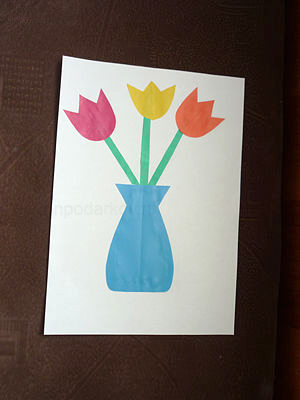 3. Музыка. Музыкально- ритмическое движение: «Цирковые лошадки» М. Красеваhttps://audio-vk4.ru/?mp3=%D0%9B%D0%90%D0%94%D0%A3%D0%A8%D0%9A%D0%98+%E2%80%93+102+%D0%A6%D0%98%D0%A0%D0%9A%D0%9E%D0%92%D0%AB%D0%95+%D0%9B%D0%9E%D0%A8%D0%90%D0%94%D0%9A%D0%98%2C+%D0%9C.%D0%9A%D0%B0%D1%80%D0%B0%D1%81%D0%B5%D0%B2двигаться с ребенком  в соответствии с характером мелодииСлушание музыки:  «Королевский марш львов» К. Сен-Санс https://www.youtube.com/watch?v=f_Yc8lF83N0Вторник1.ФЭМП.  1. Поиграть с ребенком в игру «Не зевай , быстро на вопросы отвечай».Какой сегодня день недели ?Сколько всего дней в неделе?Как называется пятый день недели?Про какие дни недели мы говорили «рабочие дни?» и т.д.2. Можно использовать в этой игре мяч «Назови число», но если его нет, то можно записывать эти числа в тетради .Предложить ребенку вспомнить какое число называется предыдущим (то, которое стоит перед названным) и какое последующим (то, которое стоит после названного).    «Я буду бросать мяч и называть число , ты будешь бросать мяч обратно и называть (или записывать если нет мяча)предыдущее и последующее число».3. Пусть ребенок обведет тарелку на листе бумаги и вырежет ее , это пирог его нужно разделить на 2, 4, 6 частей. Вспомните как называется одна часть из двух,  из четырех, из восьми. Спросите какая из частей больше 1/8 или 1/4 и т.д. 2.Рисование «Двенадцать месяцев»  Поговорить с ребенком о временах года. Спросить какое время года ему нравиться и почему? Вспомнить  об особенностях , которые бывают в разное время года и в разные месяцы. Предложить ему нарисовать  самый любимый месяц в году. Можно напомнить ему сказку С.Маршака «Двенадцать месяцев». .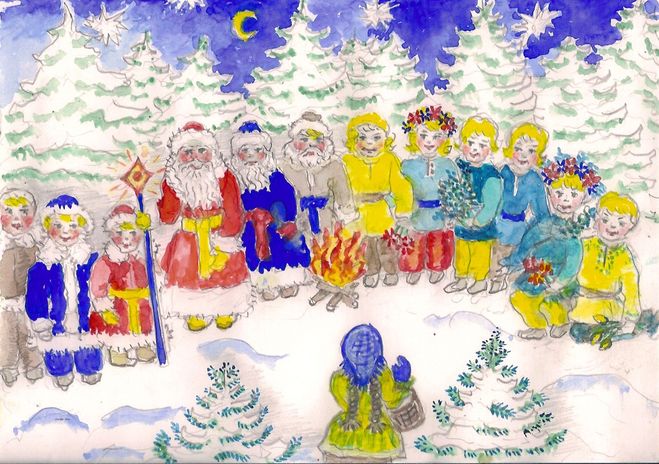  Физкультура. Беседуем на тему: «Виды спорта»Показываем ребенку картинку и говорим, какой вид спорта указан на ней. Рассказываем, что необходимо для конкретного вида спорта. (например: футбол-мяч, ворота; баскетбол- мяч, баскетбольное кольцо; теннис-мяч, теннисная ракетка, сетка; хоккей- клюшка, шайба, ворота и.т.д)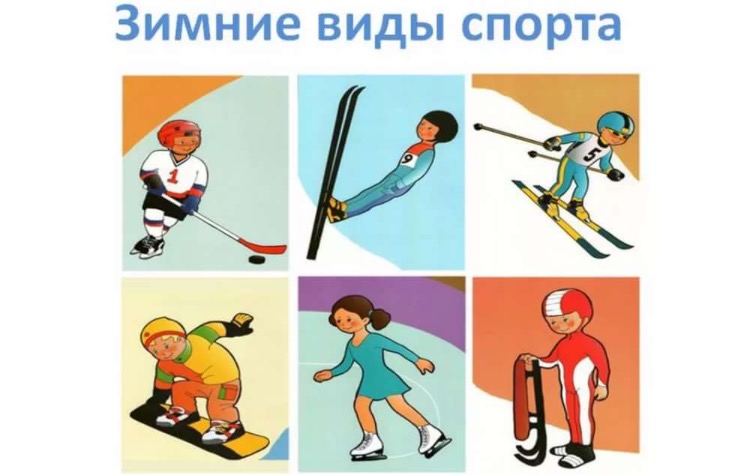 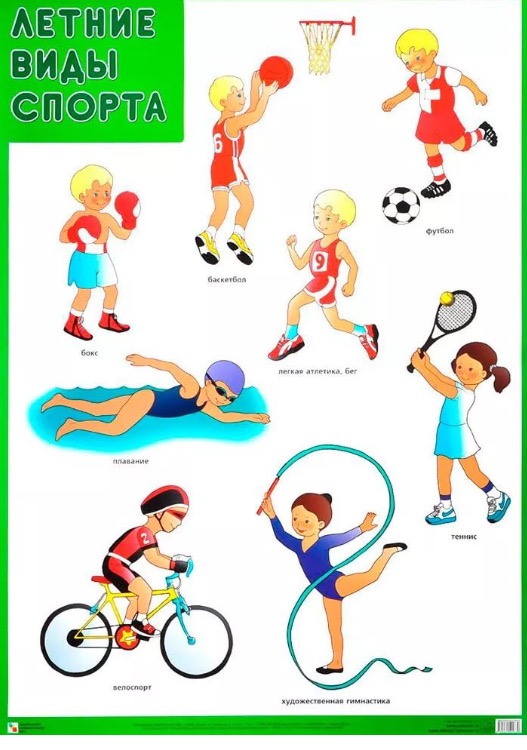 Делаем пальчиковую гимнастику: 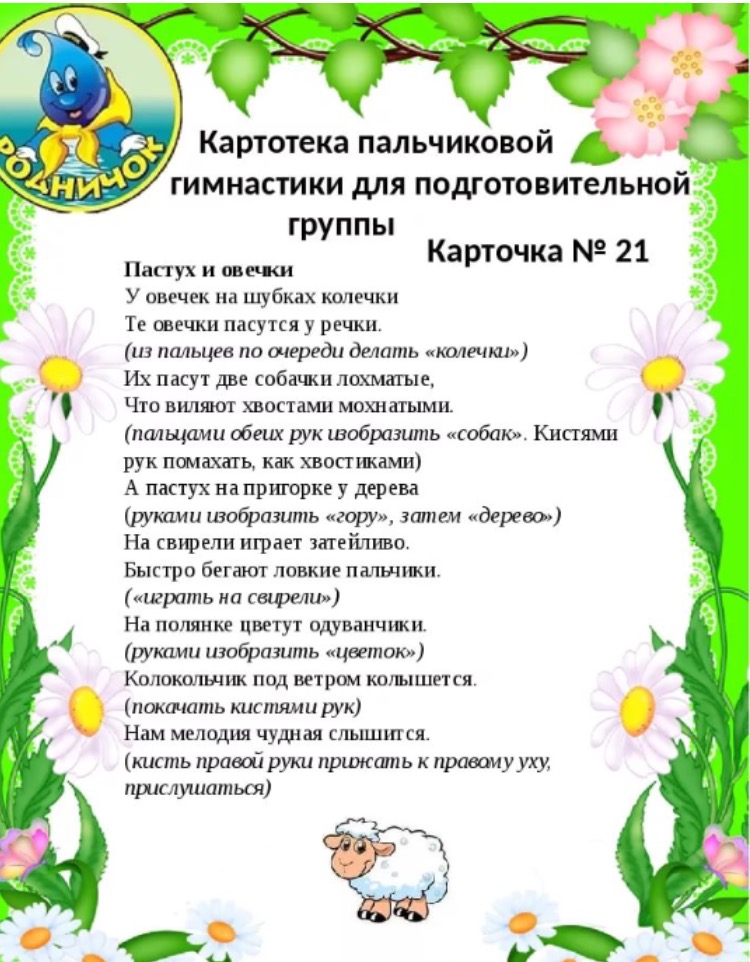 Среда1.Ознакомление с окружающим миром  Поговорить с ребенком о том, что такое Родина. Как называется наша страна, республика. Вспомнить о том, что в нашей республике есть леса, озера, реки, луга, которые служат домом для животных. Рассказать о том, что есть животные и растения  нуждающиеся в защите и для этого создана «Красная книга». Изготовить с ребенком  Красную книгу Мордовии и поместить туда рисунки , исчезающих видов (ландыш, кувшинка, зубр, олень и т.д.).2. Музыка. Пение: «Мы теперь ученики» Г. Струвеhttps://yandex.ru/video/preview/?filmId=3132498333787585238&reqid=1589534557323124-875628239262188520100117-vla1-1540&suggest_reqid=630724226147445683749632381826591&text=«Мы+теперь+ученики»+Г.+Струвезнакомимся с песней и ее содержаниемПляшем с ребенком: Полька «Чебурашка» Шаинскийhttps://ru357.iplayer.info/song/156453789/LADUSHKI_-_108_POLKA_chEBURASHKA_._V.SHainskij/выполнять подскоки полькиЧетверг1.ФЭМП 1. Предложить ребенку поиграть в игру « Заметь ошибку». Родитель говорит: - Времена года сменяются в таком порядке зима, лето, весна, осень. Ребенок должен заметить ошибку и исправить ее, используя в речи слова :раньше, позже.- Дни недели сменяются в следующем порядке: понедельник , среда, вторник и т.д. 2. Поиграть с ребенком в игру «Что сначала -  что потом?» Используя сказки «Теремок», «Заюшкина избушка», «Репка». Родитель намеренно путает последовательность  сюжета и прихода героев, а ребенок должен объяснить, используя в речи слова раньше, позже, после тот, как…»3. Используя различные предметы в доме можно поиграть в игру «Подбери столько же разных предметов , какое указывает написанная цифра?4. Предложить ребенку нарисовать в тетради квадрат, стороны которого равны 4 клеточкам, внутрь него спрятать круг, рядом квадрат, а в нем треугольник.2. Рисование«Скоро лето» Необходимые материалы: Акварельные краски, цветные карандаши, пластилин, пайетки  (рамку, узор на крыльях бабочек),  вода, кисти, салфетка Рекомендации к проведению: Побеседовать с ребенком  о наступающем лете и предложить нарисовать летнюю картину в технике пластилинография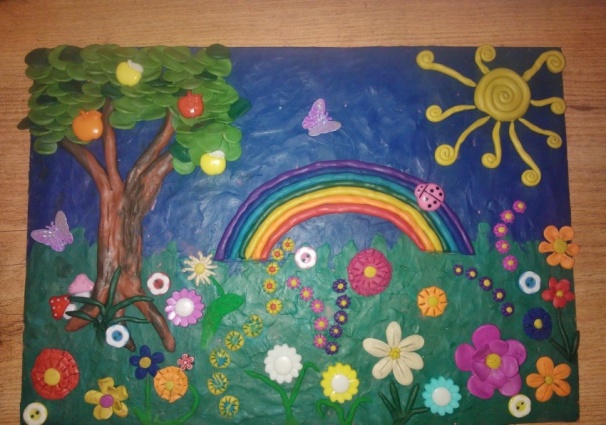 Пятница1.Развитие речи . Тема «Пересказ рассказа Э.Шима «Очень вредная крапива». 9.00- 9.301. Загадать ребенку загадку: Только тронь,Отдернешь ладонь;Обжигает трава как огонь( крапива).    Вспомнить с ребенком о пользе крапивы, почему опасно дотрагиваться до нее, где растет это растение.Прочитать ребенку рассказ Э.Ю.Шима «Очень вредная крапива». Объяснить ребенку смысл слова  «обстрекала». Побеседуйте по содержанию рассказа:- Как называется рассказ? - Что полез собирать мальчик?- Кто пришел к мальчику?- Для чего нужна крапива?- Почему и мальчик обрадуется ранней весной крапиве?Перескажите рассказ. Подберите как можно больше определений к слову «крапива».2. Физкультура. Делаем пальчиковую гимнастику: 